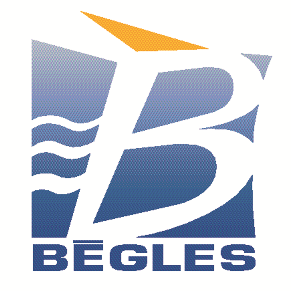 Demande de subventionAnnée 2024- Formulaire Général -DATE LIMITE DE RETOUR DES DOSSIERS :A retourner accompagné des pièces jointes :Soit par mail : contact@mairie-begles.frSoit par courrier postal : Service « Vie Associative et Citoyenne », Mairie de Bègles, 77 rue Calixte Camelle. 33130 BèglesNOM DE L’ASSOCIATION / ORGANISME :  - Attestation sur l’honneur -CONTRAT D’ENGAGEMENT REPUBLICAINDécret n° 2021-1947 du 31 décembre 2021 approuvant le contrat d'engagement républicain des associations et fondations bénéficiant de subventions publiques ou d'un agrément de l'ÉtatDécret n° 2021-1947 : https://www.legifrance.gouv.fr/jorf/id/JORFTEXT000044806609La signature de ce contrat, par lequel les associations et les fondations s’engagent à respecter les principes de la République, est obligatoire pour toute demande de subvention déposée à partir du 1er janvier 2022.La structure signataire de ce contrat doit veiller à ce que ce contrat soit respecté par ses dirigeants, par ses salariés, par ses membres et par ses bénévoles. Elle doit informer ses membres qu’elle a souscrit ce contrat notamment par un affichage dans ses locaux ou une mise en ligne sur son site internet, si elle en dispose.Pièces à joindre obligatoirement avec le présent formulaire :Les statuts de l’association signés (pour une première demande ou en cas de modification). Les comptes annuels approuvés du dernier exercice clos par :le Président ou l’expert comptableoule Commissaire aux Comptes si la demande excède 153 000 €et le rapport du commissaire aux comptes signé (pour les associations qui en ont un).Chaque page du document comptable doit être paraphée par le Président ou le Commissaire aux Comptes.Le dernier rapport d’activité. Il peut revêtir la forme de votre choix, mais il doit comporter le détail des actions menées lors de la dernière saison clôturée. Il peut s’agir du compte rendu de l’Assemblée Générale, d’un rapport moral, d’une note de synthèse rédigée par le Directeur ou le Président et doit contenir l’utilisation de la subvention versée lors du précédent exercice et notamment pour les associations pluridisciplinaires, la répartition et l’affectation précise de la subvention répartie à chaque secteur d’activité et au fonctionnement général.Le dernier procès-verbal d’assemblée générale.L’attestation sur l’honneur jointe au dossier signée par le Président de l’association ainsi que le pouvoir donné par le président si besoin.Un exemplaire des statuts (Seulement si première demande ou modification des statuts) déposés ou approuvés de l’association (les statuts doivent être datés du jour de la décision et signés par deux personnes minimum du bureau).La composition à jour du bureau ET du conseil d’administration Un relevé d’identité bancaire ou postal de l’association.Le récépissé de déclaration de création (seulement s’il s’agit d’une première demande ou s’il y a eu des modifications) délivré en Préfecture.Le numéro SIRET.ATTENTION : ces documents sont indispensables à l’instruction du dossier !Présentation du circuit de votre dossier de demande de subventionEtape 1 : Envoi de la demande de subvention Il appartient à l’association de déposer son dossier de demande de subvention via le formulaire ci-joint.Etape 2 : Réception de la demande par le service instructeurDès réception de la demande par le service instructeur, une confirmation de réception vous sera adressée et faisant état de la complétude ou non du dossier. Cependant si la demande n’a aucun lien avec les compétences de la Ville une lettre de refus pourra être adressée. Au-delà d’un délai de 30 jours, si aucun accusé de réception n’a été reçu, il appartient à l’association de se renseigner auprès de la Ville de la bonne réception du dossier.Etape 3 : Instruction de la demandeUne commission procède à une instruction technique, juridique et financière de la demande. Des vérifications juridiques et comptables sont également effectuées sur la base des documents transmis par l’association. Des compléments d’information pourront être sollicités au fur et à mesure de la démarche.Etape 4 : DécisionL’Adjoint au Maire compétent propose alors de donner une suite favorable ou non à la demande. 
Si l’avis est positif, la subvention est soumise aux différentes commissions avant inscription au Conseil Municipal selon un calendrier propre aux services de la Ville de Bègles.Etape 5 : Envoi à l’association d’une notification (1er semestre 2024)Au lendemain du vote, les délibérations sont adressées à la Préfecture qui opère un contrôle de légalité des décisions prises par le Conseil Municipal.Dès retour, et si le Conseil Municipal a adopté la subvention proposée, une notification sera adressée au président de l’association stipulant le montant de la subvention allouée. A l’inverse, une lettre de refus sera envoyée.Etape 6 : Si subvention allouée, signature d’une convention par l’associationSi une subvention est allouée à l’association, une convention vous sera adressée par les services de la Ville précisant le montant, l’objet, les conditions d’utilisation de la subvention allouée ainsi que les conditions de versement de ladite subvention. Cette convention sera à retourner dans les plus brefs délais, car celle-ci conditionne le règlement de la subvention. Etape 7 : Versement de la subventionDès réception des délibérations par la Préfecture et, dès réception de la convention signée par l’association et la Ville, ainsi que de l’ensemble des pièces demandées selon les directions, le service procède au versement de la subvention votée (comme indiqué dans la convention) par virement sur le compte bancaire de l’association. La transmission du RIB à jour et du numéro SIRET est nécessaire pour procéder au versement. Les délais administratifs de versement sont en moyenne de six semaines.PARTIE 1 - PRESENTATION DE VOTRE ASSOCIATIONNom – Dénomination : Sigle :	Objet général de l’association (correspond à l’objet indiqué dans les statuts) :Numéro Siret (composé de 14 chiffres) : _ _ _ _ _ _ _ _ _ _ _ _ _ _Numéro RNA (Registre National des Associations - indiqué sur le récépissé de déclaration) : W Coordonnées de l’association : Les coordonnées ci-dessous (téléphone, e-mail) peuvent être transmises aux usagers lors de demandes d’informations- Téléphone :	- E-mail : 	- Adresse du site internet : 	- Adresse du siège social : 	  Code postal : 	  Commune :- Adresse de gestion ou de correspondance (si différente) :  Code postal : 	  Commune :Identification du responsable légal de l’association :Prénom :	 	Nom : 	Fonction au sein de l’association : 	Téléphone :	 E-mail :		Identification de la personne chargée du dossier de subvention (si différente du responsable légal) :Prénom :	 	Nom : 	Fonction au sein de l’association : 	Téléphone :	 E-mail :		Composition du bureau de l’association :S’agit-il d’un bureau collégial ?       NON     OUI (Si OUI, merci de modifier les intitulés des fonctions ci-dessous)Direction de l’association (s’il y a lieu) :Moyens humains (au 31 décembre de l’année écoulée) :Votre association dispose-t-elle d’agrément(s) administratif(s)?	 OUI 	 NONSi oui, vous préciserez le(s)quel(s) en indiquant les informations citées ci-dessous :Votre association est-elle reconnue d’utilité publique ?	 OUI	 NONSi oui, date de publication au Journal Officiel : 	Votre association dispose-t-elle d’un :Commissaire aux comptes ?	 OUI	 NONExpert-comptable ?	 OUI	 NONA quel réseau, union ou fédération, l’association est-elle affiliée ? (Indiquer le nom complet)L’association a-t-elle des adhérents personnes morales :  OUI  NON    Si oui, lesquelles ?PARTIE 2 - ACTIVITES DE VOTRE ASSOCIATIONDomaine.s d’activité de votre association :Inscrivez le chiffre 1 en face de la rubrique se rapprochant le plus de votre activité principale et 2 pour votre (ou vos) activité(s) secondaire(s) le cas échéant  Sports  Loisirs Culture Petite enfance (0-3 ans) – Familles accompagnement à la parentalité  Enfance, jeunesse Education Vie étudiante Entreprenariat Emploi, formation, insertion professionnelle Commerce, économie, artisanat Santé, bien-être Entraide, humanitaire, solidarité Environnement Coopération internationale Architecture, urbanisme, design, logement/habitat Autres : précisez :Publics touchés par les activités habituelles de votre association :Adhérent.e.s de l'association (à jour de la cotisation statutaire de l’année écoulée) :Coût de l’adhésion et montant des cotisations (joindre un tableau détaillé si nécessaire) :Territoires d’intervention de l’association :Les activités habituelles de votre association se déroulent dans le périmètre : De la région	 Du département	 De la métropole D’une commune :  Bègles ou   autre : précisez :  D’un quartier de Bègles : précisez : Autre : précisez : Local de votre association : Occupez-vous un local (pour votre activité) de manière permanente ? 		 OUI 	 NONSi OUI : Précisez l’adresse du local :		Précisez l’objet de son occupation (accueil du public, accueil uniquement adhérents, stockage de matériel, autre) : 	En êtes-vous le propriétaire ?    OUI             NON	Si vous n’êtes pas le propriétaire :Par qui est-il mis à votre disposition ? 		Occupez-vous ce local à titre gratuit ?       OUI             NONPayez-vous les fluides (eau, électricité…) de ce local ?     OUI              NONPARTIE 3 - BUDGET PREVISIONNEL DE L’ASSOCIATIONDans le cas où l’exercice de l’association est différent de l’année civile, il vous appartient de préciser les dates de début et de fin d’exerciceExercice 		ou	Date début : 		Date fin : 	PARTIE 4 - OBJET DE LA DEMANDE DE SUBVENTIONVotre demande de subvention concerne : Le fonctionnement de votre association 	 La mise en place d’un projet spécifique Les deuxET/OUObjectifs : (joindre si besoin un projet détaillé)Description :Territoire :Moyens matériels et humains (si la subvention est demandée pour une action ou un projet spécifique) :Est-il envisagé de procéder à un (ou des) recrutement(s) pour la mise en œuvre de l’action/projet ? OUI	 NON                           Si oui, combien (en ETPT)Date ou période de réalisation : Calendrier prévisionnel des grands évènements de votre association pour l’année 2023 (ce calendrier ne fait pas office de validation) : BUDGET PREVISIONNEL DU PROJETPARTIE 5 - ATTESTATIONJe soussigné(e), (prénom et nom)…………………………………………………………………………………………..... représentant(e) légal(e) de l’association…………………………………………………………………………………….Si le signataire n’est pas le représentant statutaire ou légal de l’association, joindre le pouvoir ou mandat (portant les deux signatures, celle du représentant légal et celle de la personne qui va le représenter) lui permettant d’engager celle-ci.déclare :que l’association est à jour de ses obligations administratives, comptables, sociales et fiscales ;exactes et sincères les informations du présent formulaire, notamment relatives aux demandes de     subventions déposées auprès d’autres financeurs ;certifie que l’association ou la fondation souscrit au contrat d’engagement républicain annexé au décret n°2021-1947 du 31 décembre 2021 pris pour l’application de l’article 10-1 de la loi n° 2000-321 du 12 avril 2000 relative aux droits des citoyens dans leurs relations avec les administrations ; https://www.legifrance.gouv.fr/jorf/id/JORFTEXT000044806609La signature de ce contrat, par lequel les associations et les fondations s’engagent à respecter les principes de la République, est obligatoire pour toute demande de subvention déposée à partir du 1er janvier 2022.La structure signataire de ce contrat doit veiller à ce que ce contrat soit respecté par ses dirigeants, par ses salariés, par ses membres et par ses bénévoles. Elle doit informer ses membres qu’elle a souscrit ce contrat notamment par un affichage dans ses locaux ou une mise en ligne sur son site internet, si elle en dispose.que l’association a perçu un montant total et cumulé d’aides publiques (subventions financières et en nature) sur les trois derniers exercices (dont l’exercice en cours) :          □ inférieur ou égal à 500 000 €          □ supérieur à 500 000 €demander une subvention de : ………………………………€ au titre de l’année 2024 (pour toute demande supérieure à 10 000€, merci de compléter l’annexe 1 de ce dossier)  ;que cette subvention, si elle est accordée, sera versée au compte bancaire de l’association. Fait le …………………………………... à………………………………………………………………….…………..                                  SignatureANNEXE 1 -  GRILLE D’AUTO-EVALUATION A compléter uniquement par les associations dont le montant de la demande de subvention dépasse les 10 000€.Présentez les actions menées ou projetées par votre association pour chacun des axes présentés ci-dessous. Des exemples d’indicateurs sont portés à votre connaissance pour vous accompagner dans cette démarche. Vous pouvez aussi ajouter des indicateurs, liés aux thèmes d’évaluation, qui vous paraissent pertinents au regard de votre activité et qui permettrait de valoriser vos actions. 15 octobre 2023INFORMATIONS PRATIQUESFonctionPrénom – NomAdresse mailTéléphonePrésident.eSecrétaireTrésorier.eFonctionPrénom – NomAdresse mailTéléphoneDirecteur.triceCatégorieNombreNombre de bénévoles :(personnes contribuant régulièrement à l’activité de votre association, de manière non rémunérée)Nombre de salariés :dont nombre d’emplois aidés :Nombre de salariés en ETPT : (Equivalent Temps Plein Travaillé)Nombre de personnels mis à disposition ou détachés par une autorité publique :Nombre de volontaires :Volontaire : personne engagée pour une mission d’intérêt général par un contrat spécifique (ex : service civique)Type d’agrémentAttribué parEn date duN° de l’agrémentRépartitionBéglaisNon BéglaisHommesFemmesEnfants de 0 à 3 ansEnfants de 3 à 5 ansEnfants de 6 à 11 ansJeunes (12-17ans)Jeunes (18-25 ans)Etudiant.e.sAdultesSéniorsPersonnes handicapéesTOTAL ADHÉRENTSCHARGES  (en euros) CHARGES  (en euros) PRODUITS  (en euros)PRODUITS  (en euros)Montant Montant 60 - Achats70 - Ventes de produits finis, prestations de servicesAchats d’études et de prestations de serviceMarchandisesAchats non stockés de matières et fournituresPrestations de servicesFournitures non stockables (eau, énergie)Produits des activités annexesFournitures d’entretien et de petit équipementFournitures administratives74 - Subventions d’exploitationAutres fournituresÉtat (précisez le(s) ministère(s) sollicité(s))61 - Services extérieursRégionSous traitance généraleDépartementLocations mobilières et immobilièresBordeaux MétropoleEntretien et réparationAutres EPCIAssurancesVille de BordeauxDocumentationAutre(s) commune(s)DiversOrganismes sociaux62 - Autres services extérieursFonds européensRémunérations intermédiaires et honorairesEmplois aidésPublicité, publicationsAutres (précisez) :Déplacements, missions et réceptionsFrais postaux et de télécommunication75 - Autres produits de gestion couranteServices bancairesCotisationsDiversAutres63 - Impôts et taxesImpôts et taxes sur rémunérations76 - Produits financiersAutres impôts et taxes64 - Charges de personnel 77 - Produits exceptionnelsRémunérations du personnelCharges sociales78 - Reprises sur amortissements et provisionsAutres charges de personnel65 - Autres charges de gestion courante79 - Transfert de charges66 - Charges Financières67 - Charges exceptionnelles68 - Dotations aux amortissements, provisions
 et engagements69 - Impôt sur les sociétésTOTAL DES CHARGES PREVISIONNELLESTOTAL DES PRODUITS PREVISIONNELS86 - Emploi des contributions volontaires en nature87 - Contributions volontaires en nature- Secours en nature- Bénévolat- Mise à disposition gratuite des biens et services- Prestations en nature- Personnel bénévole- Dons en natureL’association sollicite une subvention totale de ………………….. €ATTENTION : pour toute demande supérieure à 10 000€, merci de compléter l’annexe 1 de ce dossierL’association sollicite une subvention totale de ………………….. €ATTENTION : pour toute demande supérieure à 10 000€, merci de compléter l’annexe 1 de ce dossierL’association sollicite une subvention totale de ………………….. €ATTENTION : pour toute demande supérieure à 10 000€, merci de compléter l’annexe 1 de ce dossierL’association sollicite une subvention totale de ………………….. €ATTENTION : pour toute demande supérieure à 10 000€, merci de compléter l’annexe 1 de ce dossierLe fonctionnement de l’association ? Présentation :(Pour les associations pluridisciplinaires, citer les différentes sections concernées et détailler ce qui relève du fonctionnement général et des secteurs d’activités)La mise en place d’un projet spécifique ? Intitulé et présentation du projet ou de l’action :(Pour la mise en place d’un projet spécifique, renseigner le budget prévisionnel du projet en page suivante). Nombre de personnesNombre en ETPTBénévoles participant activement à l’action/projetSalariés     - Dont en CDI     - Dont en CDD     - Dont en emplois aidésVolontaires (services civiques,…)Nom de l’évènementDateLieuDescriptifCHARGES  (en euros) CHARGES  (en euros) PRODUITS  (en euros)PRODUITS  (en euros)Montant Montant 60 - Achats70 - Ventes de produits finis, prestations de servicesAchats d’études et de prestations de serviceMarchandisesAchats non stockés de matières et fournituresPrestations de servicesFournitures non stockables (eau, énergie)Produits des activités annexesFournitures d’entretien et de petit équipementFournitures administratives74 - Subventions d’exploitationAutres fournituresÉtat (précisez le(s) ministère(s) sollicité(s))61 - Services extérieursRégionSous traitance généraleDépartementLocations mobilières et immobilièresBordeaux MétropoleEntretien et réparationAutres EPCIAssurancesVille de BordeauxDocumentationAutre(s) commune(s)DiversOrganismes sociaux62 - Autres services extérieursFonds européensRémunérations intermédiaires et honorairesEmplois aidésPublicité, publicationsAutres (précisez) :Déplacements, missions et réceptionsFrais postaux et de télécommunication75 - Autres produits de gestion couranteServices bancairesCotisationsDiversAutres63 - Impôts et taxesImpôts et taxes sur rémunérations76 - Produits financiersAutres impôts et taxes64 - Charges de personnel 77 - Produits exceptionnelsRémunérations du personnelCharges sociales78 - Reprises sur amortissements et provisionsAutres charges de personnel65 - Autres charges de gestion courante79 - Transfert de charges66 - Charges Financières67 - Charges exceptionnelles68 - Dotations aux amortissements, provisions
 et engagements69 - Impôt sur les sociétésTOTAL DES CHARGES PREVISIONNELLESTOTAL DES PRODUITS PREVISIONNELS86 - Emploi des contributions volontaires en nature87 - Contributions volontaires en nature- Secours en nature- Bénévolat- Mise à disposition gratuite des biens et services- Prestations en nature- Personnel bénévole- Dons en natureL’association sollicite une subvention totale de ………………….. €ATTENTION : pour toute demande supérieure à 10 000€, merci de compléter l’annexe 1 de ce dossierL’association sollicite une subvention totale de ………………….. €ATTENTION : pour toute demande supérieure à 10 000€, merci de compléter l’annexe 1 de ce dossierL’association sollicite une subvention totale de ………………….. €ATTENTION : pour toute demande supérieure à 10 000€, merci de compléter l’annexe 1 de ce dossierL’association sollicite une subvention totale de ………………….. €ATTENTION : pour toute demande supérieure à 10 000€, merci de compléter l’annexe 1 de ce dossierAXES THÉMATIQUESACTIONS INITIÉES PAR  VOTRE ASSOCIATION
(opérationnelles au jour de l’envoi du dossier)ACTIONS PROJETÉES PAR  VOTRE ASSOCIATION
(mise en œuvre dans les trois années à venir)Axe 1 – Le défi environnemental
Contribuer à faire de Bègles une ville plus écologique, verte, conviviale et respirable, mais aussi une ville de mixité sociale et fonctionnelle : une ville à vivre.Exemples d’indicateurs : actions visant à l’écoresponsabilité des manifestations ou des bâtiments, politique d’achat, formation et sensibilisation des bénévoles, etc.Axe 2 – Le défi socialDévelopper l’entraide, la justice sociale, lutter contre l’exclusion pour améliorer les conditions de vie des Béglais, mettre l’accent sur les conditions d’accueil et l’offre à destination des jeunes générations et des familles sur la commune, sur tous les projets favorisant le lien social, le vivre ensemble.Exemples d’indicateurs : tarification spécifique (Béglais, faibles revenus, etc.), actions dans des quartiers prioritaires, lutte contre les discriminations (handicap, égalité femme/homme, etc.), formation et sensibilisation des bénévoles, etc. Axe 3 – Le défi démocratiqueDynamiser la démocratie locale par des actions renforçant la coopération des Béglais à la vie de la commune et de votre association. Exemples d’indicateurs : modalités de gouvernance de votre association, etc. AXE 4 – La vie municipaleParticiper aux événements et dispositifs portés par la Ville de Bègles. Exemples d’indicateurs : évènements (Village des associations, Carnaval, etc.) ou dispositifs (Vacances près de chez vous, Maison sport santé, Carte jeune, etc.) municipaux auxquels votre association participe. 